5.0227.			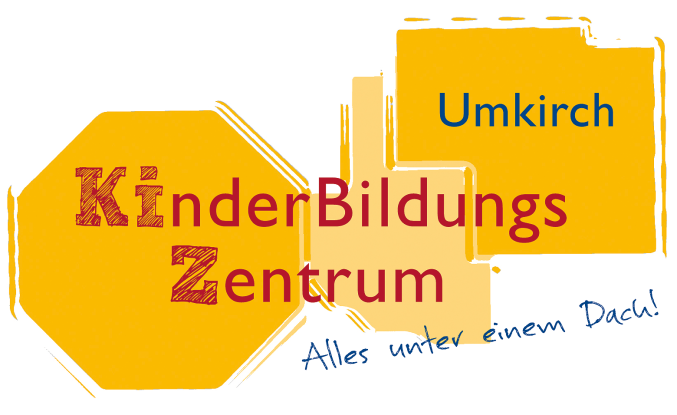 			KiZ - GrundschuleSekretariatFranz-Heitzler-Weg 8		79224 Umkirch1. BetreuungsumfangHiermit melde ich mein Kind für die Kernzeitbetreuung ab Datum______________________verbindlich wie folgt an:□ Frühbetreuung ab 7.30 bis 8.45 Uhr□ Übermittagsbetreuung ab 12.05 bis 13.30 Uhr□ komplettes Paket aus Früh- und Übermittagsbetreuung2. Angaben über Tochter/SohnName, Vorname .........................................................................................................................geb. am........................................................... in .......................................................................Anschrift .....................................................................................................................................3. Angaben über die Erziehungsberechtigtena) MutterName, Vorname .........................................................................................................................Anschrift .....................................................................................................................................Telefon privat ......................................... Geschäft ....................................................................b) VaterName, Vorname .........................................................................................................................Anschrift .....................................................................................................................................Telefon privat ......................................... Geschäft ....................................................................4. Angabe Geschwisterkinder unter 18 Jahren:Name ..................................................... geb. am .....................................................Name ..................................................... geb. am .....................................................Name ..................................................... geb. am .....................................................Name ..................................................... geb. am .....................................................Sollte eines der Geschwisterkinder das 18. Lebensjahr vollendet haben, bitten wir Sie, dies umgehend im Sekretariat mitzuteilen, ebenso die Geburt eines neuen Kindes.5. FerienbetreuungKinder der Grundschule Umkirch, die die Kernzeitbetreuung oder den Hort an der Schule besuchen, haben einen Anspruch auf Ferienbetreuung. Hierfür fallen Gebühren je Ferienwoche bzw. je beweglichen Ferientag gemäß § 7 Abs. 3 der Benutzungs- und Gebührensatzung für die Kernzeitbetreuung an der Grundschule Umkirch an. Andere Kinder der Grundschule Umkirch, die weder die Kernzeitbetreuung noch den Hort an der Schule besuchen, können die Ferienbetreuung im Rahmen vorhandener Plätze in Anspruch nehmen. Hierfür fallen Gebühren nach § 7 Abs. 3 an.Die Anmeldetermine zur Ferienbetreuung werden von den Beschäftigten der Kernzeitbetreuung festgelegt (Aushang). Anmeldungen haben rechtzeitig zu erfolgen.6. In Notfällen zu benachrichtigenName .....................................................Tel. Nr.......................................................................Name .....................................................Tel. Nr.......................................................................7. Für den NotfallMein/Unser Kind leidet an folgenden Allergien, chronischen Krankheiten usw. und mussfolgende Medikamente einnehmen:................................................................................................................................................9. Einzugsermächtigung der BenutzungsgebührDie Gebühren für die Kernzeitnutzung werden per SEPA-Lastschrift-Mandat vom Konto abgebucht. Mit dem SEPA-Lastschrift-Mandat, das Ihnen zusammen mit der Anmeldung übergeben wird, ermächtigen Sie das Rechnungsamt der Gemeinde Umkirch, die Gebühren für die Kernzeitbetreuung abzubuchen.											___________	Datum								UnterschriftBei Rückfragen können Sie sich gerne an das Sekretariat der Grundschule, Tel. 07665-93739-0 oder die Gemeindeverwaltung Umkirch, Rechnungsamt, Frau Weißer, Tel. 07665-505-21, wendenAnmeldung für die Kernzeitbetreuung im KinderBildungsZentrum Umkirch8. EinverständniserklärungIch bin damit einverstanden, dass mein Kind an Ausflügen, Spaziergängen und anderen Aktivitäten der Einrichtung, die nicht auf dem Schulgelände stattfinden, teilnimmt.Ich bin damit einverstanden, dass für die unter 7.a.) genannten Aktivitäten in Ausnahmefällen  Privatautos genutzt werden.Ich gebe mein Einverständnis, das mein Kind nach der vereinbarten Betreuungszeit allein nach Hause gehen darf.Ich erkläre, dass mein Kind von mir in die gefahrlose Bewältigung des Nachhauseweges von der Einrichtung eingewiesen ist.Bei erheblichen Veränderungen der Wegeverhältnisse oder bei Sondersituationen trage ich Sorge, dass mein Kind abgeholt wird.Ich erkläre, dass mein Kind von den nachfolgend aufgeführten Begleitpersonen in meinem Auftrag von der Einrichtung abgeholt werden kann:______________________________________________________________Ich habe die Benutzungs- und Gebührensatzung für die Kernzeitbetreuung an der Schule erhalten und akzeptiert.Unterschrift der/des Erziehungsberechtigten: …………………………………………..